Práce (co se nehodí, škrtněte): diplomová / bakalářskáPosudek (co se nehodí, škrtněte): vedoucího / oponentaPráci hodnotil(a) (u externích hodnotitelů uveďte též adresu a funkci ve firmě): PhDr. Roman Kodet, Ph.DPráci předložil(a): Hana Zichová	Název práce: Vladislav Jagellonský a jeho kulturně-politický přínos pro české země1.	CÍL PRÁCE (uveďte, do jaké míry byl naplněn): Cílem práce byla analýza vlády Vladislava Jagellonského s důrazem na jeho politické a kulturní aktivity v českých zemích. Studentka ve své práci nezanedbala žádný z významných aspektů vlády tohoto panovníka, lze proto konstatovat, že cíl práce byl naplněn.2.	OBSAHOVÉ ZPRACOVÁNÍ (náročnost, tvůrčí přístup, proporcionalita teoretické a vlastní práce, vhodnost příloh apod.):Vzhledem ke značnému množství pramenů a odborné literatury i k skutečnosti, že je možné postupovat čistě chronologicky (studentka tak do značné míry skutečně činní), není téma příliš náročné. Studentka se s ním vypořádala poměrně dobře, přestože některé pasáže vybočují z avizovaného rámce politicko-kulturních dějin. Bakalářská práce tak místy připomíná spíše Vladislavův životopis, než analýzu jeho politických a kulturních aktivit. Na druhé straně však studentka jednotlivé kroky Vladislavovy vlády správně analyzuje a zasazuje do širších souvislostí. Z obsahového hlediska tak práce zanechává především pozitivní dojem. Přílohy považuji za adekvátní.3.	FORMÁLNÍ ÚPRAVA (jazykový projev, správnost citace a odkazů na literaturu, grafická úprava, přehlednost členění kapitol, kvalita tabulek, grafů a příloh apod.):Formální úprava působí pečlivým dojmem, studentka se však nevyvarovala některých pochybení – např. špatné zkracování poznámek a chybné používání spojovníků mezi čísly. Jazykový projev je na solidní úrovni. Studentka se však nevyvarovala používání historického prézensu, termínu „naše“ v souvislosti s českým královstvím a dalších pochybení, jež by se v odborném textu neměly vyskytovat.  4.	STRUČNÝ KOMENTÁŘ HODNOTITELE (celkový dojem z práce, silné a slabé stránky, originalita myšlenek apod.):Předložená bakalářská práce zanechává spíše pozitivní dojem. Jedná se o velmi solidní analýzu vlády Vladislava Jagelonského a vývoje českých zemí v jeho éře. Na druhou stranu však práce čerpá především z literatury a poměrně málo využívá dostupných pramenů. Navzdory některým dílčím nedostatkům však lze práci doporučit k obhajobě s pozitivním hodnocením.5.	OTÁZKY A PŘIPOMÍNKY DOPORUČENÉ K BLIŽŠÍMU VYSVĚTLENÍ PŘI OBHAJOBĚ (jedna až tři):Jak hodnotíte vývoj české stavovské společnosti v období vlády Vladislava Jagellonského?6.	NAVRHOVANÁ ZNÁMKA (výborně, velmi dobře, dobře, nevyhověl): velmi dobřeDatum: 15/5/2013						Podpis: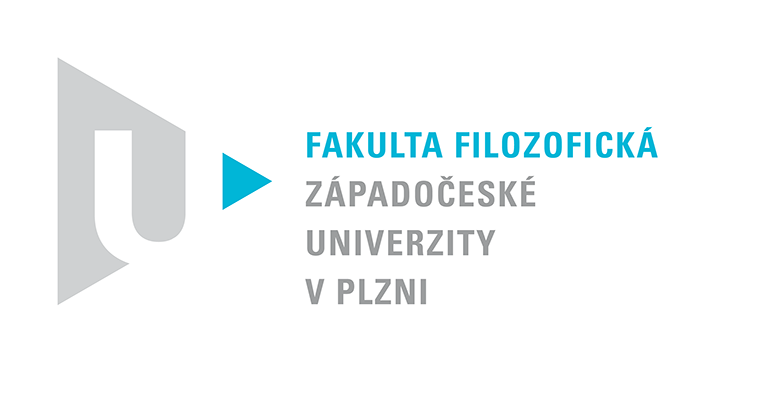 Katedra filozofiePROTOKOL O HODNOCENÍ PRÁCE